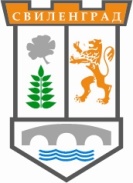 6500 гр. Свиленград, бул. “България” №32, тел: 0379/ 7 43 02, е-mail:  obshtina@svilengrad.bgПЪЛНО ОПИСАНИЕ НА ПРЕДМЕТА НА ОБЩЕСТВЕНАТА ПОРЪЧКАТЕХНИЧЕСКИ СПЕЦИФИКАЦИИ И УСЛОВИЯПредмет на обществената поръчка: “Проектиране и изпълнение на строителството и авторски надзор на обект: „Ремонт на улица с о.т.34 до о.т.45, село Мустрак, общ. Свиленград”СЪДЪРЖАНИЕI.ОПИСАНИЕ НА ДЕЙНОСТИТЕІI.Общи данни и описание на поръчкатаIІІ.НАСОКИ ЗА ИЗПЪЛНЕНИЕ НА ОБЕКТАI.ОПИСАНИЕ НА ДЕЙНОСТИТЕ - проектиране, ремонт на улица и осъществяване на авторски надзор.1. Разработване на технически проект. Изготвянето на техническия проект да се извърши от правоспособни проектанти, съгласно ЗУТ, Наредба № 4 от 2001 г. посл. изм. 2015 г. за обхвата и съдържанието на инвестиционните проекти.В обяснителните записки проектантите следва подробно да опишат необходимите изходни данни, дейности, технико-икономически показатели, спецификация на предвидените за влагане строителни продукти (материали, изделия, комплекти) с технически изисквания към тях в съответствие с действащи норми и стандарти и технология на изпълнение, количествени и стойностни сметки.С проекта:се изясняват конкретните проектни решения в степен, осигуряваща възможност за цялостно изпълнение на предвидените видове СМР;се осигурява възможност за ползването му като документация за изпълнението на строителството;се осигурява съответствието на проектните решения с изискванията към строежите по чл. 169 от ЗУТ.Техническия проект следва да е с обхват и съдържание съгласно нормативните изисквания на Наредба №4/2001 г. за обхвата и съдържанието на инвестиционните проекти.Изготвяне на технически инвестиционни проекти в следните части: Част „Геодезия”;Част „Пътна”;Част: „Проектно-сметна документация;Част: „План за безопасност и здраве”;Част: „План за пожарна безопасност”;Част: „План за управление на строителните отпадъци“;Техническия проект следва да се представи  в три екземпляра на хартиен и един електронен носител.2.Упражняване на авторски надзор. Изпълнителят се задължава да упражнява авторски надзор във всички случаи, когато присъствието на проектант на обекта е наложително, след уведомяване от Възложителя или лицето упражняващо строителен надзор.Изпълнителят, чрез своите експерти, е длъжен да упражнява авторския надзор своевременно и ефективно.Във връзка с точното спазване на инвестиционните проекти при изпълнението на СМР изпълнителя посредством отделни правоспособни лица, автори на приложимата проектна документация по части, ще осъществява авторски надзор съобразно изискванията на чл. 162 от ЗУТ и договора за изпълнение. С осъществяването на надзор от проектантите - автори на отделни части на технически проект, се гарантира точното изпълнение на проекта, спазването на технологичните и строителните правила и норми.3. Изпълнение на СМР.Строителството трябва да бъде изпълнено в съответствие с одобрените инвестиционни проекти и в съответствие с изискванията на българската нормативна уредба, техническите спецификации на вложените в строежа строителни продукти и материали, и добрите строителни практики в България и в Европа.II.Общи данни и описание на поръчката:Предмет на обществената поръчка.Проектиране и изпълнение на строителството и авторски надзор на обект:	„Ремонт на улица с о.т.34 до о.т.45, село Мустрак, общ. Свиленград”Ще се извърши ремонт на уличното платно с дължина 150 м. и с ширина 6 м.Видовете строително монтажни работи, предмет на настоящата поръчка са: - изкоп с багер;- превоз със самосвал на излишно количество изкопана земна маса;- направа на ДШ;- демонтаж на бетонови бордюри;- разваляне на съществуваща асфалтобетонова настилка;- полагане на долен основен пласт от несортиран трошен камък с d=45 см.;- полагане на бетонови бордюри;- полагане на битумен разлив;- полагане на неплътен асфалтобетон с d=6 см;- полагане на плътен асфалтобетон с d=4 см.         Асфалтовата смес трябва да се полага съгласно изискваната дебелина и равност за достигане на проектните нива. Няма да се приемат смеси, имащи температура по-ниска от 140 градуса през горещите дни и 150 градуса през хладните дни, като максималната температура не трябва да надвишава 175 градуса.III. НАСОКИ ЗА ИЗПЪЛНЕНИЕ НА ОБЕКТАОсновни положения при организацията и изпълнението на СМР.Строително монтажните работи (СМР) ще се изпълняват при спазване на изискванията на всички действащи към настоящия момент закони, правилници и нормативи, за изпълнението на обекти от такъв характер. Всички изпълнени СМР трябва да са съобразени с техническите и законови разпоредби, с техническите и технологичните правила и нормативи действащи в Република България. При установяване на нередности и некачествени работи, същите се отстраняват от изпълнителя в най-кратък срок и са за сметка на изпълнителя.Строителните продукти да отговарят на следните технически спецификации:1)български стандарти, с които се въвеждат хармонизирани европейски стандарти, или2) европейско техническо одобрение (със или без ръководство), или3)признати национални технически спецификации (национални стандарти), когато не съществуват технически спецификации по т.1 и т.2.4)Да се представят сертификати, издадени от акредитирани лица за сертификация на системи за управление на качеството и/или за сертификация на продукти, или от лица, получили разрешение по глава трета от Закона за техническите изисквания към продуктите;Качеството на влаганите материали ще се доказва с декларация за съответствието на строителния продукт подписана и подпечатана от производителя или негов представител –(съгласно Наредба за съществените изисквания към строежите и оценяване съответствието на строителните продукти, приета с ПМС №325 от 06.12.2006г.). Влаганите строителни материали трябва да бъдат придружени с декларация за съответствие и с указания за прилагане на български език, съставени от производителя или от неговия упълномощен представител.Участникът трябва да укаже произхода на основните строителни материали, които ще бъдат използвани за обекта и които ще бъдат придобити от Възложителя вследствие на договора да изпълнение.Сертификатите за произход трябва да бъдат издадени от компетентните органи на страната на произхода на стоките/материалите, или доставчика и трябва да съответства на международните споразумения, по които тази държава е страна, или на съответното законодателство на Общността, ако държавата е членка на ЕС.Ако по време на изпълнението възникнат въпроси, неизяснени в настоящото Техническо задание, задължително се уведомява Възложителя и се иска неговото писмено съгласуване.КонтролКонтролът на обектите ще се упражнява от:Консултант, който ще упражнява изискващият се по ЗУТ строителен надзор по време на строителствотоЛице, упражняващо авторски надзор изискван по ЗУТ, по време на строителството.Лице, определено със Заповед на Възложителя, което ще упражнява инвеститорски контрол на обекта. Същите следят за правилното и точно изпълнение на видовете строителни работи, спазването на нормативните разпоредби за изпълняваните работи, изпълнените количества, изпълнението на договорните условия, за дефекти появили се по време на гаранционния срок. При установяване на нередности и некачествени работи, същите се констатират своевременно в протокол и възложителят задължава изпълнителя да ги отстрани в най-кратък срок за сметка на изпълнителя.След като обекта се приеме с Констативен акт за установяване годността за приемане на строежа - Образец 15 започват да текат гаранционните срокове. Те трябва да бъдат не по-малки от минималните гаранционни срокове, изискващи се по Наредба №2 за ВЕСРБМГСИСМРССО.  Всички строителни работи да са съобразени с изискванията на действащата нормативна уредба в Република България.Изисквания за осигуряване на безопасни условия на труд.Да се спазва НАРЕДБА №2 от 22.03.2004г. за минималните изисквания за здравословни и безопасни условия на труд при извършване на строителни и монтажни работи, издадена от Министерството на труда и социалната политика и Министерството на регионалното развитие и благоустройството, (ДВ. бр.37 от 4 Май 2004г.), в сила от 06.11.2004 г., и приложенията към нея; Наредба №4 от 1995г. за знаците и сигналите за безопасност на труда и противопожарна охрана;Наредба №1-209 от 22.11.2004г. за правилата и нормите за пожарна и аварийна безопасност на обектите в експлоатация;Правилник за извършване и приемане на СМР (ПИПСМР);Инвестиционен проект.  Изисквания за опазване на околната среда.От Изпълнителя се изисква по никакъв начин да не уврежда околната среда, в т.ч. и прилежащите към обекта имоти, както да спазва инструкциите на възложителя и другите компетентни органи съобразно действащата нормативна уредба за околна среда.Приемане на изпълнените работи. Предаването и приемането на извършените СМР – предмет на настоящата поръчка ще се удостоверява със съставяне на Протокол за установяване на извършени натурални видове СМР – Протокол образец №19, подписан от представители на страните по Договора или от конкретно определените правоспособни лица. Всеки Протокол обр. №19 се придружава от Актове и протоколи съставени по реда Наредба №3/2003г. за съставяне на актове и протоколи по време на строителството, сертификати за качество на вложените материали, декларации за съответствие на вложените материали със съществените изисквания към строителните продукти. Общата максималната стойност на поръчката за е в размер на 58 333.33 лв. без ДДС. Срокът за проектиране е 20(двадесет) календарни дни.Срокът за изпълнение на строителството е 60(шестдесет) календарни дни .